Горан Михајловић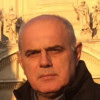 Проф. др. сц. мед.СрбијаРођен је 1961. године у Призрену. Живи и ради у Крагујевцу. Ожењен је, отац троје деце.На Клиници за психијатрију Универзитетског клиничког ценра „Крагујевац“ ради од 1990. године. Тренутно је начелник Одељења за афективне поремећаје, а био је и директор Клинике за психијатрију од 2008.-2014. године. Од 2010. године је редовни професор за предмет „Психијатрија“ на Факултету медицинских наука Универзитета у Крагујевцу. Актуелно је (од 2016.) и Шеф катедре за предмет Психијатрија. Ментор је 9 одбрањених докторских дисертација, а у преко двадесет наврата био је председник или члан комисија за оцену и одбрану докторских дисертација на медицинским факултетима у Крагујевцу, Београду и Нишу. Аутор је и коаутор у преко 150 радова који су објављени у домаћим и иностраним часописима, од тога 43 рада су објављена у часописима на SCI листи. Рецензент је у више домаћих и иностраних научних часописа: Journal of Affective Disorders, Serbian Journal of Experimental and Clinical Research, Acta Medica International, Српски архив за целокупно лекарство, Војносанитетски преглед, Енграми, Медицински часопис, Рационална терапија. Био је члан (у више наврата и председник) научног или организационог одбора и био активан учесник у више научних и стручних скупова: XIII Конгрес Удружења психијатара Србије (2008.), Први Национални конгрес рационалне терапије у медицини (2008..), Други Национални конгрес рационалне терапије у медицини (2009), XIV Конгрес Удружења психијатара Србије (2012), XV Конгрес Удружења психијатара Србије (2016.), XVI Конгрес Удружења психијатара Србије (2022.).Био је члан Националне комисије за ментално здравље, односно Републичке стручне комисије за ментално здравље (2002.-2014.) у континуитету (од 2008. године заменик председника). Од 2008.-2016. године је био председник психијатријске секције Српског лекарског друштва. Актуелно је председник Удружења психијатара Србије.